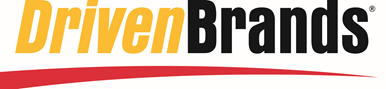 FOR IMMEDIATE RELEASE Deborah RobinsonDeborah.Robinson@drivenbrands.com312.505.4336DRIVEN FLEET – CAR REPAIR AND MAINTENANCE SOLUTIONS TO KEEP BUSINESSES ON THE ROADCHARLOTTE (January 18, 2018) – Driven Brands, North America’s largest network of car repair and maintenance facilities with more than 2,500 locations, launched its Driven Fleet Division in January 2017 as a one-stop shop for convenient, transparent and reliable car care that businesses can rely on to keep their fleets rolling.  Driven Fleet has quickly grown into a nationwide program that provides complete car care solutions for businesses across it brands.“Whether you have five vehicles in your fleet or 500, keeping up with ongoing maintenance and repairs is challenging,” said Frank Petrane, VP of Fleet Solutions for Driven Brands.  “Every day a fleet vehicle is off the road and out of use, that’s lost revenue for the company.  By offering a full portfolio of vehicle services, from quick oil change to routine maintenance to vehicle painting to full collision repair, we provide a one-stop solution for fast, efficient repairs that keep fleets rolling.”Driven Fleet focuses on the four areas of care car: paint and collision, repair and maintenance, distribution and quick lubes.  Through the Driven Brands family of automotive aftermarket brands, Driven Fleet has the unique ability to offer businesses quality service for any and all their fleet needs including:Nationwide coverage at more than 2,500 service centersNational warrantyPreferred pricing and customized programsFleet priority to minimize downtimeQuick turnaround timePick-up and delivery servicesExceptional and transparent customer careRoadside assistance and towingDriven Fleet consists of its brands’ business-to-business national accounts and seven fleet service verticals including FMCs, remarketing and rebranding, dealership partnerships, local fleets, rental car companies, private and government fleets and DRPs.Driven Fleet utilizes trusted brands Take 5 Oil Change®, Maaco®, Meineke Car Care Centers®, Merlin 200,000 Mile Shops®, Econo Lube N’ Tune®, Pro Oil®, CARSTAR®, Drive N Style® and 1-800-Radiator & A/C® across the nation for its fleet service and car care.For more information on Driven Fleet, contact Frank Petrane at Frank.Petrane@drivenbrands.com.About Driven BrandsDriven Brands, headquartered in Charlotte, NC, is the parent company of North America’s leading automotive aftermarket brands across four distinct verticals: Repair & Maintenance, comprised of Meineke Car Care Centers® and Merlin 200,000 Mile Shops®; Paint & Collision, comprised of Maaco®, CARSTAR North America® and Drive N Style®; Distribution, comprised of 1-800-Radiator & A/C®; and Quick Lube, comprised of Pro Oil Change®, Econo Lube N' Tune®, Driven Florida Lubes® and Take 5 Oil Change. Driven Brands has more than 2,500 centers across North America, and combined, all businesses generate more than $2.1 billion in system sales. For more information, visit www.DrivenBrands.com. # # #ContactDeborah RobinsonPresidentVictory Management Group PR312.505.4336drobinson@vmg1.com